Проскурина Елена Анатольевна, преподаватель спецдисциплинОбластное государственное автономное профессиональное образовательное учреждение «Губкинский  горно – политехнический колледж»Модульная технология обучения.Сущность модульного обучения состоит в том, что студент полностью самостоятельно (или с определенной дозой помощи) достигает конкретных целей учебно-познавательной деятельности в процессе работы с модулем. Модуль - это целевой функциональный узел, в котором объединено: учебное содержание и технология овладения им в систему высокого уровня целостности.Таким образом, модуль выступает средством модульного обучения, т.к. в него входит:       -целевой план действий, -банк информации, -методическое руководство по достижению дидактических целей. Именно модуль может выступать как программа обучения, индивидуализированная по содержанию, методам учения, уровню самостоятельности, темпу учебно-познавательной деятельности учащегося.В сущностных характеристиках модульного обучения заложено его отличие от других систем обучения.Во-первых, содержание обучения представляется в законченных самостоятельных комплексах (информационных блоках), усвоение которых осуществляется в соответствии с целью. Дидактическая цель формулируется для обучающегося и содержит в себе не только указание на объем изучаемого содержания, но и на уровень его усвоения. Во-вторых, меняется форма общения преподавателя  и студента. Оно осуществляется через модули и личное, индивидуальное общение. Именно модули позволяют перевести обучение на субъект субъектную основу. В-третьих, студент работает максимум времени самостоятельно, учится планированию своей деятельности, самоорганизации, самоконтролю и самооценке. Преподаватель тоже управляет учебно-познавательной деятельностью учащихся через модули и непосредственно, но это сугубо целенаправленное управление.В-четвертых, наличие модулей с печатной основой позволяет преподавателю индивидуализировать работу с отдельными студентами. Общий алгоритм разработки учебного модуля  выглядит следующим образом[1]: 1. Цель  модуля.2. Название модуля. Короткое, точное, понятное. В случае затруднений допускается использование подзаголовков.3. Краткое резюме содержание модуля, написанное в эвристическом ключе. Примерная лексика: В этом модуле Вы познакомитесь с …. Для того, чтобы…. Ответы на эти вопросы Вы найдете на таких-то страницах. Задания для самоконтроля помогут Вам проверить уровень и качество своих знаний. Правильные ответы - на таких-то страницах.4. План модуля. Примерно от трех до восьми пунктов. С короткими пояснениями к ним.5. Изложение учебного материала (по небольшим порциям, частям). Примерный объем каждой порции 1-2, реже 3 страницы. Материал излагается простым, понятным языком, так, чтобы для понимания текста не требовалась помощь преподавателя. Все понятия точно определены, приведены в систему. 6. Задания в тестовой форме к каждой порции модуля. 7. Развивающие и творческие задания. 8. Тестовый контроль по всему материалу модуля. В качестве критерия полного усвоения модуля и перехода к изучению другого модуля принимается граница 90 или 100 процентов усвоения, в зависимости от педагогических установок.При модульной технологии рекомендуется использовать несколько правил:1. Перед каждым модулем проводить входной контроль знаний и умений учащихся, чтобы иметь информацию об уровне готовности к работе по новому модулю.При обнаружении пробелов в знаниях учащихся необходимо провести соответствующую коррекцию.Обязательно осуществляется текущий и промежуточный контроль в конце каждого учебного элемента (чаще это мягкий контроль: самоконтроль, взаимоконтроль, сверка с образцом и т. д.). Текущий и промежуточный контроль имеют своей целью выявление пробелов в усвоении для их устранения непосредственно в ходе работы.После завершения работы с модулем осуществляется выходной контроль, он должен показать уровень усвоения модуля.Если итоговый контроль показал низкий уровень усвоения материала, необходимо проводить его доработку.Введение модулей в учебный процесс нужно осуществлять постепенно. Хорошо вписываются в модульную систему обучения вся система методов, приемов и форм организации учебно-познавательной деятельности обучающихся: работа индивидуальная, в паре, в группах. Модульное построение курса дает ряд значительных преимуществ и является одним из эффективных путей интенсификации учебного процесса, особенно в условиях целевой интенсивной подготовки специалистов.К числу преимуществ данного метода обучения относятся:           -обеспечение методически обоснованного согласования всех видов учебного процесса внутри каждого модуля и между ними;         -системный подход к построению курса и определению его содержания;          -гибкость структуры модульного построения курса;          -эффективный контроль за усвоением знаний студентами;          -выявление перспективных направлений научно-методической работы преподавателя;          -быстрая дифференциация студентов: различаются «усредненные» группы отличников, успевающих и слабых студентов, вместо которых появляются первый, второй, десятый, сотый и т.д. студенты курса;         -при значительном сокращении времени лекций и поиске новых форм занятий преподаватель успевает дать студентам необходимые знания, навыки и умения в своей предметной области.Для перехода на модульное обучение необходимо создать определенные условия. Первое условие связано с мотивацией преподавателей. Второе условие связано с готовностью обучающихся к выполнению самостоятельной учебно-познавательной деятельности: сформированность минимума знаний и общих учебных умений. Третье условие - это материальные возможности колледжа в размножении модулей, ибо они только тогда сыграют свою роль, когда каждый обучающийся будет обеспечен этой программой действий. Термин «модуль»- пришел в педагогику из информатики, где им обозначают конструкцию, применяемую к различным информационным системам и структурам и обеспечивающую их гибкость, перестроение. Термин «модуль» — интернациональный. В тезаурусе ЮНЕСКО имеется несколько производных от него: модульный метод, модульная подготовка модульное расписание, модульный подход. Модульный подход обычно трактуется как оформление учебного материала и процедур в виде законченных единиц с учетом атрибутивных характеристик. В своем первоначальном виде модульное обучение зародилось в конце 60-х гг. XX в. и быстро распространилось а англоязычных странах. Сущность его состояла в том, что обучающийся почти самостоятельно или полностью самостоятельно мог работать с предложенной ему индивидуальной учебной программой, включающей в себя целевой план занятий, банк информации и методическое руководства по достижению поставленных дидактических целей. Функции педагога варьировали от информационно-контролирующей до консультативно-координирующей. Что же понимается под словом «модуль» в теории модульного обучения? Исходя из того что модуль — это относительно самостоятельная часть какой-нибудь, системы, несущая определенную функциональную нагрузку, то в теории обучения это определенная «доза информации или действия», достаточная для формирования тех или иных профессиональных знаний либо навыков будущего специалиста. Учитывая вышеизложенное, можно дать следующее определение модуля. Обучающий модуль — это логически завершенная форма части содержания учебной дисциплины, включающая в себя познавательный и профессиональные аспекты, усвоение которых, должно быть завершено соответствующей формой контроля знаний, умений и  навыков, сформированных в результате овладения обучаемыми данным модулем. Модуль содержит познавательную и профессиональную характеристики, в связи с чем можно говорить о познавательной (информационной) и учебно-профессиональной (деятельностной) частях модуля. Задача первой — формирование теоретических знаний, функции второй — формирование профессиональных умений и навыков на основе приобретенных знаний. В качестве информационных модулей могут быть взяты как целые дисциплины, так и некоторые разделы дисциплин, спецкурсы, факультативы. Деятельностным модулем могут служить лабораторное практикумы и лабораторные работы, спецпрактикумы, , курсовые и дипломные работы. На рис. 1 представлена структурная схема обучающего модуля. Основным его ядром, раскрывающим содержание отдельной темы курса, является информационное обеспечение, реализуемое в ходе учебного процесса в форме лекций, практических и лабораторных занятий, самостоятельной аудиторной и внеаудиторной работы студентов. Каждый из элементов модуля должен иметь соответствующее программное обеспечение. Завершающим этапом работы должны быть конкретные рекомендации студентам или обучающимся для использования на практических занятиях, при курсовом и дипломном проектировании в вузе или колледже. Предлагаемая структура модуля позволяет в простой и наглядной форме выделить внутри каждого модуля внутренние и внешние связи и на этой основе дать научно обоснованные рекомендации по изучению курса.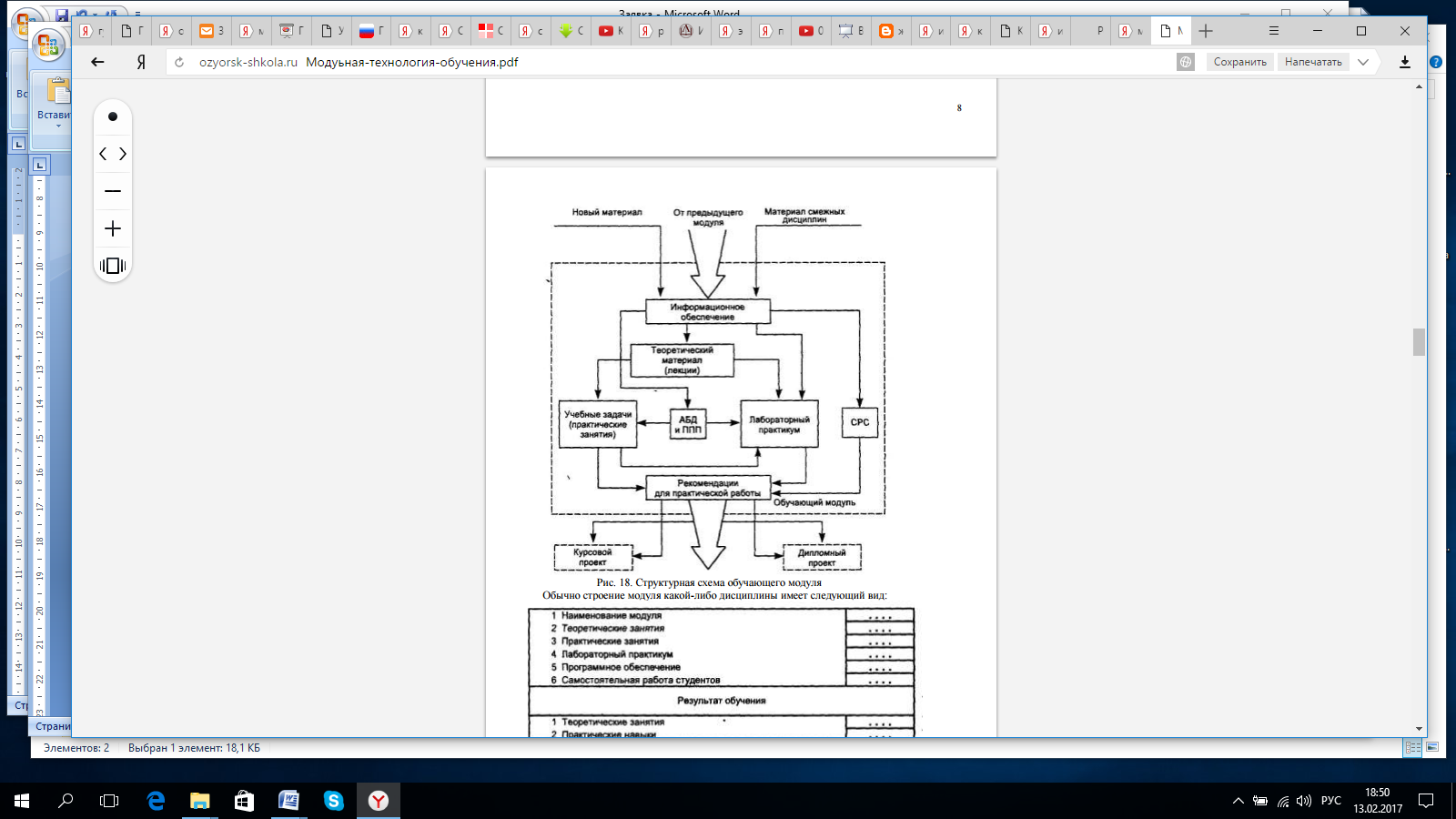 Рис.1Структурная схема обучающего модуляЛитература.1. Аванесов В.С. Система полного усвоения знаний//Управление в школе.  № 26, июнь, 1999г.2. Горчакова – Сибирская М.П. Инновации в профессиональном образовании: педагогические технологии: Учеб. Пособие. – М., 2001.3. Фридман Л. М., Маху В. И. Проблемная организация учебного процесса.— М., 2003.